   RADA MIEJSKA W ZALEWIE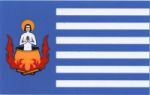 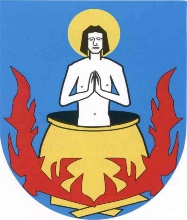 14-230 Zalewo, ul. Częstochowska 8tel. +48 89 758 83 77,      fax. +48 89 758 82 72	      http://www.zalewo.pl     e-mail: rada@zalewo.pl                                                                                          Zalewo, dnia 14 czerwca 2022 r.OR.0002.5.2022Pan(i)__________________________________________________________Działając na podstawie art. 20. ust. 1 ustawy z dnia 8 marca 1990 r. o samorządzie gminnym (tekst jednolity: Dz. U. z 2022 r. poz. 559 ze zm.) zwołuję na dzień 29 czerwca 2022 r. (środa) 
XL zwyczajną Sesję Rady Miejskiej w Zalewie. Początek obrad godzina 9:00.                                              Proponowany porządek obradOtwarcie obrad Sesji.Sprawdzenie kworum i przyjęcie porządku obrad.Przyjęcie protokołu z XXXVIII zwyczajnej Sesji Rady Miejskiej w Zalewie z dnia 
30 marca 2022 r. Przyjęcie protokołu z XXXIX nadzwyczajnej Sesji Rady Miejskiej w Zalewie z dnia 
27 kwietnia 2022 r. Odczytanie Protokołu Nr I/2022 Komisji Rewizyjnej, której posiedzenie odbyło się 
w dniu 23 marca 2022r. Przyjęcie rocznego sprawozdania z realizacji zadań z zakresu wspierania rodziny za rok 2021.Przyjęcie sprawozdania z realizacji Programu współpracy Gminy Zalewo 
z organizacjami pozarządowymi oraz podmiotami wymienionymi w art. 3 ust. 3 ustawy o działalności pożytku publicznego i o wolontariacie za rok 2021.Informacja o zrealizowanych tematach za miesiące marzec - maj 2022r. przez komisje stałe: Komisję Zdrowia, Oświaty, Kultury i Spraw Społecznych, Komisję Budżetu, Finansów, Aktywizacji Gospodarczej i Planowania, Komisję Rolnictwa, Handlu i Usług oraz Komisję Bezpieczeństwa Publicznego, Ochrony Przeciwpożarowej i Ochrony Środowiska.Sprawozdanie z działalności Burmistrza w okresie pomiędzy Sesjami Rady Miejskiej w Zalewie.Zapytania, interpelacje i wnioski Radnych.Podjęcie uchwał:1) w sprawie udzielenia Burmistrzowi Zalewa - Panu Markowi Żylińskiemu wotum 
    zaufania,	a) debata nad Raportem o stanie Gminy Zalewo,2) w sprawie zatwierdzenia sprawozdania finansowego Gminy Zalewo wraz ze 
    sprawozdaniem z wykonania budżetu Gminy Zalewo za 2021 rok,odczytanie uchwały Regionalnej Izby Obrachunkowej w Olsztynie w sprawie wydania opinii o przedłożonym przez Burmistrza Zalewa sprawozdaniu             z wykonania budżetu Gminy Zalewo za 2021 rok,3) w sprawie udzielenia absolutorium Burmistrzowi Zalewa za 2021 rok,odczytanie opinii Komisji Rewizyjnej w sprawie wykonania budżetu Gminy Zalewo za 2021 rok wraz z wnioskiem o udzielenie absolutorium Burmistrzowi Zalewa za 2021 r.,odczytanie uchwały Regionalnej Izby Obrachunkowej w Olsztynie w sprawie zaopiniowania wniosku Komisji Rewizyjnej Rady Miejskiej w Zalewie                 w sprawie udzielenia absolutorium Burmistrzowi Zalewa za 2021 rok,          4) w sprawie zmiany Wieloletniej Prognozy Finansowej Gminy Zalewo na lata 
2022- 2039,5) w sprawie zmian w budżecie gminy Zalewo na 2022r.,6) w sprawie określenia sezonu kąpielowego na terenie Gminy Zalewo w 2022 roku,7) w sprawie przejęcia przez Gminę Zalewo od Województwa Warmińsko – Mazurskiego części zadań zarządcy drogi z zakresu pełnienia funkcji inwestora zadania inwestycyjnego na drodze wojewódzkiej nr 519,8) w sprawie trybu udzielania i rozliczania dotacji dla przedszkoli niepublicznych 
z terenu Gminy Zalewo,9) w sprawie zmiany w uchwale Rady Miejskiej w Zalewie z dnia 29 maja 2019 r. 
w sprawie udzielania i rozmiaru obniżek tygodniowego obowiązkowego wymiaru godzin zajęć prowadzonych przez nauczycieli, którym powierzono stanowiska kierownicze w szkołach; zasad zwalniania nauczycieli, którym powierzono stanowiska kierownicze, od obowiązku realizacji obniżonego tygodniowego wymiaru godzin zajęć; określenia tygodniowego obowiązkowego wymiaru godzin zajęć nauczycieli niewymienionych w art. 42 ust. 3 Karty Nauczyciela; określenia tygodniowego obowiązkowego wymiaru zajęć nauczycieli realizujących w ramach stosunku pracy obowiązki określone dla stanowisk o różnym tygodniowym obowiązkowym wymiarze godzin,10) w sprawie określenia górnych stawek opłat ponoszonych przez właścicieli nieruchomości za usługi opróżniania zbiorników bezodpływowych i transportu nieczystości ciekłych na terenie Gminy Zalewo.Odpowiedzi na zapytania, interpelacje i wnioski Radnych.Sprawy różne.Zamknięcie obrad.Sesja Rady Miejskiej odbędzie się w sali sesyjnej Urzędu Miejskiegoprzy ul. Częstochowskiej 8.                                                                                                                   Z poważaniem                                                                                                        Przewodniczący Rady Miejskiej                                                                                                  /-/ Jan LichaczNiniejsze zawiadomienie stanowi podstawę do uzyskania zwolnienia od pracy zawodowej w zakładzie pracy zgodnie z art. 25 ust. 3 ustawy z dnia 8 marca 1990 r. o samorządzie gminnym (Dz. U. z 2022r. poz. 559 ze zm.), który mówi, że „Pracodawca obowiązany jest zwolnić radnego od pracy zawodowej w celu umożliwienia mu brania udziału w pracach organów gminy’’.